MINISTERUL AGRICULTURII ŞI DEZVOLTĂRII RURALE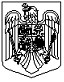 AGENŢIA PENTRU FINANŢAREA INVESTIŢIILOR RURALEVersiunea 01, Martie 2024 - cu depunere in format fizic (fonduri FEADR)SECŢIUNE GENERALĂSe completează de către solicitantREGULI DE COMPLETARECâmpurile "Numele şi prenumele persoanei care înregistrează. Semnătura", se vor completa după data primirii în format letric a acesteia împreună cu documentele justificative.Completati devizele aferente capitolelor de cheltuieli, defalcat pe cheltuieli eligibile si neeligibile prin completarea tabelelor incluse in acest document, respectiv :1. Tabelul "Deviz financiar_cap3" cuprinde cheltuielile aferente capitolului 3 - Cheltuieli pentru proiectare si asistenta tehnica, cheltuieli care trebuie sa se regaseasca atat in Bugetul Indicativ (Tabel "Buget indicativ" din cererea de finantare, partea specifica), cat si in Dezivul General din Studiul de Fezabilitate/Documentatia de avizare a Lucrarilor pentru Interventii/ Memoriul justificativ.2. Tabelul "Devize obiect" cuprinde formatul cadru al devizului pe obiect, iar solicitantul va completa atatea devize pe obiect cate obiecte definite de proiectant sunt incluse in proiect. Suma tuturor devizelor pe obiect trebuie sa se regaseasca atat in Bugetul Indicativ (tabelul "Buget indicativ" din cererea de finantare, partea specifica), cat si in Dezivul General din Studiul de Fezabilitate/Documentatia de avizare a Lucrarilor pentru Interventii/ Memoriul justificativ.In cazul in care proiectul de investitii presupune mai multe devize pe obiect, solicitantul va crea in documentul curent cate o copie a tabelului "Devize obiect" pentru fiecare deviz pe obiect si va detalia cheltuielile eligibile si neeligibile pe fiecare in parte.3. Tabelul "cap.2+cap.5" cuprinde cheltuieli aferente capitolelor 2 si 5 si trebuie sa se regaseasca atat in Bugetul Indicativ (tabel "Buget indicativ" din cererea de finantare, partea specifica), cat si Dezivul General din Studiul de Fezabilitate/Documentatia de avizare a Lucrarilor pentru Interventii/ Memoriul justificativ.4. Câmpurile "A6.3 Punctaj proiect" şi "A6.3.1Detaliere criterii de selecţie îndeplinite" de la sectiunea A6 sunt obligatorii.5. Pentru proiectele care vizeaza 2 componente in urmatoarele variante:•	Modernizare o componenta/extindere componenta complementara•	Infiintare o componenta/extindere componenta complementara•	Infiintare o componenta/modernizare componenta complementara•	Modernizare o componenta/modernizare componenta complementaraLa punctul A6.1 se vor considera lucrari de interventie .6. Pentru proiectele care vizeaza 2 componente, ambele extindere, la punctul A6.1 se va considera investitie noua .Documentele de pe coloana DEPUNERE - Obligatoriu daca proiectul o impune", din sectiunea E – Lista documentelor anexate - trebuie bifate şi anexate daca proiectul o impune.Trebuie bifate si anexate toate documentele de pe coloana “DEPUNERE - Obligatoriu pentru toate proiectele” din sectiunea E – Lista documentelor anexate.Fereastra cu mesajele de avertizare (dacă este cazul apare la închiderea formularului) se poate închide și apăsând tasta ENTER.Codul unic de înregistrare APIAÎn cazul în care nu aveți un cod unic de înregistrare APIA, completați acest formular.FORMULARde înscriere în Registrul unic de identificare pentru solicitanţii de finanţare prin măsurileProgramului naţional de dezvoltare rurală 2014 – 2020solicit înscrierea în Registrul unic de îdentificare - Agenţia de Plăţi şi Intervenţie pentru Agricultură.Am luat la cunoştinţă că orice modificare a informaţiilor de mai sus trebuie furnizată către APIA în termen de maximum 10 zile lucrătoare de la producerea acestora.Declar pe propria răspundere că cele de mai sus sunt conforme cu realitatea.Sunt de acord ca datele din cerere să fie introduse în baza de date a Sistemului Integrat de Administrare şi Control, procesate şi verificate în vederea înscrierii în Registrul unic de identificare şi transmise autorităţilor responsabile în vederea elaborării de studii statistice şi de evaluări economice, în condiţiile Legii nr. 677-2001 pentru protecţia persoanelor cu privire la prelucrarea datelor cu caracter personal şi libera circulaţie a acestor date, cu modificarile şi completările ulterioare.Reprezentant Legal									DataNumele şi prenumeleSemnăturaDATE DE ÎNREGISTRAREDATE DE ÎNREGISTRAREDATE DE ÎNREGISTRAREDATE DE ÎNREGISTRAREDATE DE ÎNREGISTRAREDATE DE ÎNREGISTRAREDATE DE ÎNREGISTRAREDATE DE ÎNREGISTRAREDATE DE ÎNREGISTRARENUME ŞI PRENUME DIRECTOR GENERAL ADJUNCT CRFIRSe completează de către Agenția pentru Finanțarea Investițiilor Rurale – Centrul Regional – Programul FEADR 2014-2020CRFIRNumar inregistrare:Se completează de către Agenția pentru Finanțarea Investițiilor Rurale – Centrul Regional – Programul FEADR 2014-2020CRFIRNumar inregistrare:Se completează de către Agenția pentru Finanțarea Investițiilor Rurale – Centrul Regional – Programul FEADR 2014-2020CRFIRNumar inregistrare:Se completează de către Agenția pentru Finanțarea Investițiilor Rurale – Centrul Regional – Programul FEADR 2014-2020CRFIRNumar inregistrare:Se completează de către Agenția pentru Finanțarea Investițiilor Rurale – Centrul Regional – Programul FEADR 2014-2020CRFIRNumar inregistrare:Se completează de către Agenția pentru Finanțarea Investițiilor Rurale – Centrul Regional – Programul FEADR 2014-2020CRFIRNumar inregistrare:Se completează de către Agenția pentru Finanțarea Investițiilor Rurale – Centrul Regional – Programul FEADR 2014-2020CRFIRNumar inregistrare:Se completează de către Agenția pentru Finanțarea Investițiilor Rurale – Centrul Regional – Programul FEADR 2014-2020CRFIRNumar inregistrare:Se completează de către Agenția pentru Finanțarea Investițiilor Rurale – Centrul Regional – Programul FEADR 2014-2020CRFIRNumar inregistrare:Se completează de către Agenția pentru Finanțarea Investițiilor Rurale – Centrul Regional – Programul FEADR 2014-2020CRFIRNumar inregistrare:Se completează de către Agenția pentru Finanțarea Investițiilor Rurale – Centrul Regional – Programul FEADR 2014-2020CRFIRNumar inregistrare:Se completează de către Agenția pentru Finanțarea Investițiilor Rurale – Centrul Regional – Programul FEADR 2014-2020CRFIRNumar inregistrare:Se completează de către Agenția pentru Finanțarea Investițiilor Rurale – Centrul Regional – Programul FEADR 2014-2020CRFIRNumar inregistrare:Se completează de către Agenția pentru Finanțarea Investițiilor Rurale – Centrul Regional – Programul FEADR 2014-2020CRFIRNumar inregistrare:Se completează de către Agenția pentru Finanțarea Investițiilor Rurale – Centrul Regional – Programul FEADR 2014-2020CRFIRNumar inregistrare:Se completează de către Agenția pentru Finanțarea Investițiilor Rurale – Centrul Regional – Programul FEADR 2014-2020CRFIRNumar inregistrare:Se completează de către Agenția pentru Finanțarea Investițiilor Rurale – Centrul Regional – Programul FEADR 2014-2020CRFIRNumar inregistrare:Se completează de către Agenția pentru Finanțarea Investițiilor Rurale – Centrul Regional – Programul FEADR 2014-2020CRFIRNumar inregistrare:Semnătura Director General Adjunct CRFIR Ştampila CRFIRSe completează de către Agenția pentru Finanțarea Investițiilor Rurale – Centrul Regional – Programul FEADR 2014-2020CRFIRNumar inregistrare:Se completează de către Agenția pentru Finanțarea Investițiilor Rurale – Centrul Regional – Programul FEADR 2014-2020CRFIRNumar inregistrare:Se completează de către Agenția pentru Finanțarea Investițiilor Rurale – Centrul Regional – Programul FEADR 2014-2020CRFIRNumar inregistrare:Se completează de către Agenția pentru Finanțarea Investițiilor Rurale – Centrul Regional – Programul FEADR 2014-2020CRFIRNumar inregistrare:Se completează de către Agenția pentru Finanțarea Investițiilor Rurale – Centrul Regional – Programul FEADR 2014-2020CRFIRNumar inregistrare:Se completează de către Agenția pentru Finanțarea Investițiilor Rurale – Centrul Regional – Programul FEADR 2014-2020CRFIRNumar inregistrare:Se completează de către Agenția pentru Finanțarea Investițiilor Rurale – Centrul Regional – Programul FEADR 2014-2020CRFIRNumar inregistrare:Se completează de către Agenția pentru Finanțarea Investițiilor Rurale – Centrul Regional – Programul FEADR 2014-2020CRFIRNumar inregistrare:Se completează de către Agenția pentru Finanțarea Investițiilor Rurale – Centrul Regional – Programul FEADR 2014-2020CRFIRNumar inregistrare:Tip cerere de finantareCodificare masuraCoduficare MasuraCodificare de rezervaNumar de referinta al licitatiei de proiecteNumar de referinta al licitatiei de proiecteCod regiuneCod judeţNumar de ordine in registrul Cererilor de finantareData ÎnregistrăriiData ÎnregistrăriiData ÎnregistrăriiData ÎnregistrăriiData ÎnregistrăriiNumele si prenumele persoanei care inregistreazaNumele si prenumele persoanei care inregistreazaNumele si prenumele persoanei care inregistreazaNumele si prenumele persoanei care inregistreazaNumele si prenumele persoanei care inregistreazaSemnaturaSemnaturaSemnaturaSemnaturaSemnaturaData primirii cererii de finantare la contractareData primirii cererii de finantare la contractareData primirii cererii de finantare la contractareData primirii cererii de finantare la contractareData primirii cererii de finantare la contractareA. PREZENTARE GENERALĂA. PREZENTARE GENERALĂA1 Sub-masura 19.2, Măsura 7Încurajarea investiţiilor pentru reînnoirea satelorTip investitie  Infrastructura de apa                   Tip investitie  Infrastructura de apă uzată                                  Tip investitie Infrastructura rutieră de interes local                                           Tip investitie  Infrastructura educatională si socială                                Tip investitie Infrastructura de apă si apă uzată                           Tip investitie Infrastructura de agrement                                Tip investitie Infrastructura pentru energia din surse regenerabile            Tip investitie  Servicii locale de baza si infrastructura aferenta acestora            Tip investitie Studii asociate cu întreținerea, refacerea și modernizarea patrimoniului cultural                                         Tip investitie  Transferul activitatilor si transformarea cladirilor                                A2 Denumire solicitantA3 Titlu proiectA4 Descrierea succinta a proiectuluiA5 Amplasarea proiectuluiA5 Amplasarea proiectuluiA5 Amplasarea proiectuluiA5 Amplasarea proiectuluiA5 Amplasarea proiectuluiRegiunea de dezvoltareJudeţ:Obiectivele investiţieiJudeţComună/OraşSatSatA6 Date despre tipul de proiect si beneficiarA6 Date despre tipul de proiect si beneficiarA6 Date despre tipul de proiect si beneficiarA 6.1   Investiţie nouă                Lucrari de interventie            A 6.2   Comună                Alt tip de solicitant           A 6.3 Punctaj proiect (puncte)A 6.3.1 Detaliare criterii de selectie indepliniteA 6.4 Alocare financiaraRestul Teritoriului (N)Restul Teritoriului (N)A7 Date despre consultantA7 Date despre consultantDenumireCod Unic de Inregistrare/Codul de Inregistrare FiscalaNumar de inregistrare in registrul comertuluiA8 Date despre proiectantA8 Date despre proiectantDenumireCod Unic de Inregistrare/Codul de Inregistrare FiscalaNumar de inregistrare in registrul comertuluiB. INFORMAŢII PRIVIND SOLICITANTULB. INFORMAŢII PRIVIND SOLICITANTULB. INFORMAŢII PRIVIND SOLICITANTULB. INFORMAŢII PRIVIND SOLICITANTULB. INFORMAŢII PRIVIND SOLICITANTULB. INFORMAŢII PRIVIND SOLICITANTULB1. Descrierea solicitantuluiB1. Descrierea solicitantuluiB1. Descrierea solicitantuluiB1. Descrierea solicitantuluiB1. Descrierea solicitantuluiB1. Descrierea solicitantuluiB1.1 Informatii privind solicitantulB1.1 Informatii privind solicitantulB1.1 Informatii privind solicitantulB1.1 Informatii privind solicitantulB1.1 Informatii privind solicitantulB1.1 Informatii privind solicitantulData înfiinţăriiData înfiinţăriizz/ll/aaaazz/ll/aaaazz/ll/aaaazz/ll/aaaaCod Unic de Inregistrare/Codul de Inregistrare FiscalaCod Unic de Inregistrare/Codul de Inregistrare FiscalaStatut juridic al solicitantuluiStatut juridic al solicitantuluiB1.2 Sediul social / Domiciliul stabil al solicitantului / Reşedinţa din RomâniaB1.2 Sediul social / Domiciliul stabil al solicitantului / Reşedinţa din RomâniaB1.2 Sediul social / Domiciliul stabil al solicitantului / Reşedinţa din RomâniaB1.2 Sediul social / Domiciliul stabil al solicitantului / Reşedinţa din RomâniaB1.2 Sediul social / Domiciliul stabil al solicitantului / Reşedinţa din RomâniaB1.2 Sediul social / Domiciliul stabil al solicitantului / Reşedinţa din RomâniaJudeţJudeţLocalitateLocalitateSatSatCod PostalCod PostalStrada si nr.Strada si nr.Bloc si scaraBloc si scaraTelefon fix/mobilTelefon fix/mobilFaxFaxE-mailE-mailB1.3 Numele şi prenumele reprezentantului legal şi funcţia acestuia în cadrul organizaţiei, precum şi specimenul de semnătură:B1.3 Numele şi prenumele reprezentantului legal şi funcţia acestuia în cadrul organizaţiei, precum şi specimenul de semnătură:B1.3 Numele şi prenumele reprezentantului legal şi funcţia acestuia în cadrul organizaţiei, precum şi specimenul de semnătură:B1.3 Numele şi prenumele reprezentantului legal şi funcţia acestuia în cadrul organizaţiei, precum şi specimenul de semnătură:B1.3 Numele şi prenumele reprezentantului legal şi funcţia acestuia în cadrul organizaţiei, precum şi specimenul de semnătură:B1.3 Numele şi prenumele reprezentantului legal şi funcţia acestuia în cadrul organizaţiei, precum şi specimenul de semnătură:NumePrenumePrenumeFuncţieReprezentant legalSpecimen de semnaturaLEGALB2 Informaţii referitoare la reprezentantul legal de proiectB2 Informaţii referitoare la reprezentantul legal de proiectB2 Informaţii referitoare la reprezentantul legal de proiectB2 Informaţii referitoare la reprezentantul legal de proiectB2 Informaţii referitoare la reprezentantul legal de proiectB2 Informaţii referitoare la reprezentantul legal de proiectB2 Informaţii referitoare la reprezentantul legal de proiectB2.1 Date de identitate ale reprezentantului legal de proiectB2.1 Date de identitate ale reprezentantului legal de proiectB2.1 Date de identitate ale reprezentantului legal de proiectB2.1 Date de identitate ale reprezentantului legal de proiectB2.1 Date de identitate ale reprezentantului legal de proiectB2.1 Date de identitate ale reprezentantului legal de proiectB2.1 Date de identitate ale reprezentantului legal de proiectData naşteriiData naşteriizz/ll/aaaazz/ll/aaaazz/ll/aaaazz/ll/aaaazz/ll/aaaaCod numeric personalCod numeric personalAct de identitateAct de identitate B.I. B.I. C.I. C.I. PaşaportSeriaNr.Eliberare la data deEliberare la data deDe catreDe catreValabil până lazz/ll/aaaazz/ll/aaaazz/ll/aaaaB2.2 Domiciliul stabil al reprezentantului legal de proiectB2.2 Domiciliul stabil al reprezentantului legal de proiectB2.2 Domiciliul stabil al reprezentantului legal de proiectB2.2 Domiciliul stabil al reprezentantului legal de proiectB2.2 Domiciliul stabil al reprezentantului legal de proiectB2.2 Domiciliul stabil al reprezentantului legal de proiectB2.2 Domiciliul stabil al reprezentantului legal de proiectJudeţJudeţJudeţLocalitateLocalitateLocalitateSatSatSatCod poştalCod poştalCod poştalStrada si nr.Strada si nr.Strada si nr.Bloc, scara si ap.Bloc, scara si ap.Bloc, scara si ap.Telefon fix/ mobilTelefon fix/ mobilTelefon fix/ mobilFax/ E-mailFax/ E-mailFax/ E-mailB3 Informaţii privind contul bancar pentru proiect schema de ajutor de statB 3.1 Denumirea BanciiDenumire Banca:Denumire Sucursala/Filiala:B 3.2 Adresa Bancii/SucursaleiB 3.3 Cod IBANB 3.4 Titularul contului bancarC FINANȚĂRI NERAMBURSABILE OBȚINUTE, SAU SOLICITATE?C FINANȚĂRI NERAMBURSABILE OBȚINUTE, SAU SOLICITATE?C FINANȚĂRI NERAMBURSABILE OBȚINUTE, SAU SOLICITATE?C FINANȚĂRI NERAMBURSABILE OBȚINUTE, SAU SOLICITATE?C FINANȚĂRI NERAMBURSABILE OBȚINUTE, SAU SOLICITATE?Dacă au fost obținute finanțări nerambursabile sau au fost solicitate și au fost obținute parțial, se vor detalia prin completarea tabelului de mai jos.Dacă au fost obținute finanțări nerambursabile sau au fost solicitate și au fost obținute parțial, se vor detalia prin completarea tabelului de mai jos.Dacă au fost obținute finanțări nerambursabile sau au fost solicitate și au fost obținute parțial, se vor detalia prin completarea tabelului de mai jos.Dacă au fost obținute finanțări nerambursabile sau au fost solicitate și au fost obținute parțial, se vor detalia prin completarea tabelului de mai jos.Dacă au fost obținute finanțări nerambursabile sau au fost solicitate și au fost obținute parțial, se vor detalia prin completarea tabelului de mai jos. DA DA DA NU NUDenumire program finantatorNumar proiecteTitlul proiectului si numarul contractului de finantare Data finalizariizz/ll/aaaaValoarea sprijinului (eur)Buget Indicativ – HG 907 / 2016Buget Indicativ – HG 907 / 2016Buget Indicativ – HG 907 / 2016Buget Indicativ – HG 907 / 2016Buget Indicativ – HG 907 / 2016Buget Indicativ – HG 907 / 2016Buget Indicativ – HG 907 / 2016Buget Indicativ – HG 907 / 2016MINISTERUL AGRICULTURII SI DEZVOLTARII RURALEMINISTERUL AGRICULTURII SI DEZVOLTARII RURALEMINISTERUL AGRICULTURII SI DEZVOLTARII RURALEMINISTERUL AGRICULTURII SI DEZVOLTARII RURALEMINISTERUL AGRICULTURII SI DEZVOLTARII RURALEMINISTERUL AGRICULTURII SI DEZVOLTARII RURALEMINISTERUL AGRICULTURII SI DEZVOLTARII RURALEMINISTERUL AGRICULTURII SI DEZVOLTARII RURALEAGENŢIA PENTRU FINANŢAREA INVESTIŢIILOR RURALEAGENŢIA PENTRU FINANŢAREA INVESTIŢIILOR RURALEAGENŢIA PENTRU FINANŢAREA INVESTIŢIILOR RURALEAGENŢIA PENTRU FINANŢAREA INVESTIŢIILOR RURALEAGENŢIA PENTRU FINANŢAREA INVESTIŢIILOR RURALEAGENŢIA PENTRU FINANŢAREA INVESTIŢIILOR RURALEAGENŢIA PENTRU FINANŢAREA INVESTIŢIILOR RURALEAGENŢIA PENTRU FINANŢAREA INVESTIŢIILOR RURALECurs EUROCurs EUROData intocmirii devizului general din SF/DALIData intocmirii devizului general din SF/DALIMasura 7- „Încurajarea investiţiilor pentru reînnoirea satelor”Masura 7- „Încurajarea investiţiilor pentru reînnoirea satelor”Masura 7- „Încurajarea investiţiilor pentru reînnoirea satelor”Masura 7- „Încurajarea investiţiilor pentru reînnoirea satelor”Masura 7- „Încurajarea investiţiilor pentru reînnoirea satelor”Masura 7- „Încurajarea investiţiilor pentru reînnoirea satelor”Masura 7- „Încurajarea investiţiilor pentru reînnoirea satelor”Masura 7- „Încurajarea investiţiilor pentru reînnoirea satelor”Nr. crt.Denumirea capitolelor şi subcapitolelor de cheltuieliDenumirea capitolelor şi subcapitolelor de cheltuieliCheltuieli eligibileCheltuieli eligibileCheltuieli neeligibileCheltuieli neeligibileTotalNr. crt.Denumirea capitolelor şi subcapitolelor de cheltuieliDenumirea capitolelor şi subcapitolelor de cheltuieliEUROEUROEUROEUROEURO12233445CAPITOLUL 1 Cheltuieli pentru obţinerea şi amenajarea terenului – total, din care:CAPITOLUL 1 Cheltuieli pentru obţinerea şi amenajarea terenului – total, din care:CAPITOLUL 1 Cheltuieli pentru obţinerea şi amenajarea terenului – total, din care:1.1Obţinerea terenuluiObţinerea terenului1.2Amenajarea terenuluiAmenajarea terenului1.3Amenajări pentru protecţia mediului şi aducerea terenului la starea iniţialăAmenajări pentru protecţia mediului şi aducerea terenului la starea iniţială1.4Cheltuieli pentru relocarea/protecţia utilităţilorCheltuieli pentru relocarea/protecţia utilităţilorCAPITOLUL 2 Cheltuieli pentru asigurarea utilităţilor necesare obiectivului de investiţiiCAPITOLUL 2 Cheltuieli pentru asigurarea utilităţilor necesare obiectivului de investiţiiCAPITOLUL 2 Cheltuieli pentru asigurarea utilităţilor necesare obiectivului de investiţiiCAPITOLUL 3 Cheltuieli pentru proiectare şi asistenţă tehnică – total, din care:CAPITOLUL 3 Cheltuieli pentru proiectare şi asistenţă tehnică – total, din care:CAPITOLUL 3 Cheltuieli pentru proiectare şi asistenţă tehnică – total, din care:3.1StudiiStudii3.1.1. Studii de teren3.1.1. Studii de teren3.1.2. Raport privind impactul asupra mediului3.1.2. Raport privind impactul asupra mediului3.1.3. Alte studii specifice3.1.3. Alte studii specifice3.2Documentaţii-suport şi cheltuieli pentru obţinerea de avize,
acorduri şi autorizaţiiDocumentaţii-suport şi cheltuieli pentru obţinerea de avize,
acorduri şi autorizaţii3.3Expertizare tehnicăExpertizare tehnică3.4Certificarea performanţei energetice şi auditul energetic al clădirilorCertificarea performanţei energetice şi auditul energetic al clădirilor3.5ProiectareProiectare3.5.1. Temă de proiectare3.5.1. Temă de proiectare3.5.2. Studiu de prefezabilitate3.5.2. Studiu de prefezabilitate3.5.3. Studiu de fezabilitate/documentaţie de avizare a lucrărilor de
intervenţii şi deviz general3.5.3. Studiu de fezabilitate/documentaţie de avizare a lucrărilor de
intervenţii şi deviz general3.5.4. Documentaţiile tehnice necesare în vederea obţinerii
avizelor/acordurilor/autorizaţiilor3.5.4. Documentaţiile tehnice necesare în vederea obţinerii
avizelor/acordurilor/autorizaţiilor3.5.5. Verificarea tehnică de calitate a proiectului tehnic şi a
detaliilor de execuţie3.5.5. Verificarea tehnică de calitate a proiectului tehnic şi a
detaliilor de execuţie3.5.6. Proiect tehnic şi detalii de execuţie3.5.6. Proiect tehnic şi detalii de execuţie3.6Organizarea procedurilor de achiziţieOrganizarea procedurilor de achiziţie3.7ConsultanţăConsultanţă3.7.1. Managementul de proiect pentru obiectivul de investiţii3.7.1. Managementul de proiect pentru obiectivul de investiţii3.7.2. Auditul financiar3.7.2. Auditul financiar3.8Asistenţă tehnicăAsistenţă tehnică3.8.1. Asistenţă tehnică din partea proiectantului3.8.1. Asistenţă tehnică din partea proiectantului3.8.1.1. pe perioada de execuţie a lucrărilor3.8.1.1. pe perioada de execuţie a lucrărilor3.8.1.2. pentru participarea proiectantului la fazele incluse în
programul de control al lucrărilor de execuţie, avizat de către
Inspectoratul de Stat în Construcţii3.8.1.2. pentru participarea proiectantului la fazele incluse în
programul de control al lucrărilor de execuţie, avizat de către
Inspectoratul de Stat în Construcţii3.8.2. Dirigenţie de şantier3.8.2. Dirigenţie de şantierCAPITOLUL 4 Cheltuieli pentru investiţia de bază – total, din care:CAPITOLUL 4 Cheltuieli pentru investiţia de bază – total, din care:CAPITOLUL 4 Cheltuieli pentru investiţia de bază – total, din care:4.1Construcţii şi instalaţiiConstrucţii şi instalaţii4.2Montaj utilaje, echipamente tehnologice şi funcţionaleMontaj utilaje, echipamente tehnologice şi funcţionale4.3Utilaje, echipamente tehnologice şi funcţionale care necesită montajUtilaje, echipamente tehnologice şi funcţionale care necesită montaj4.4Utilaje, echipamente tehnologice şi funcţionale care nu necesită
montaj şi echipamente de transportUtilaje, echipamente tehnologice şi funcţionale care nu necesită
montaj şi echipamente de transport4.5DotăriDotări4.6Active necorporaleActive necorporaleCAPITOLUL 5 Alte cheltuieli – total, din care:CAPITOLUL 5 Alte cheltuieli – total, din care:CAPITOLUL 5 Alte cheltuieli – total, din care:5.1Organizare de şantierOrganizare de şantier5.1.1. Lucrări de construcţii şi instalaţii aferente organizării de
şantier5.1.1. Lucrări de construcţii şi instalaţii aferente organizării de
şantier5.1.2. Cheltuieli conexe organizării şantierului5.1.2. Cheltuieli conexe organizării şantierului5.2Comisioane, cote, taxe, costul credituluiComisioane, cote, taxe, costul creditului5.2.1. Comisioanele şi dobânzile aferente creditului băncii
finanţatoare5.2.1. Comisioanele şi dobânzile aferente creditului băncii
finanţatoare5.2.2. Cota aferentă ISC pentru controlul calităţii lucrărilor de
construcţii5.2.2. Cota aferentă ISC pentru controlul calităţii lucrărilor de
construcţii5.2.3. Cota aferentă ISC pentru controlul statului în amenajarea
teritoriului, urbanism şi pentru autorizarea lucrărilor de construcţii5.2.3. Cota aferentă ISC pentru controlul statului în amenajarea
teritoriului, urbanism şi pentru autorizarea lucrărilor de construcţii5.2.4. Cota aferentă Casei Sociale a Constructorilor - CSC5.2.4. Cota aferentă Casei Sociale a Constructorilor - CSC5.2.5. Taxe pentru acorduri, avize conforme şi autorizaţia de
construire/desfiinţare5.2.5. Taxe pentru acorduri, avize conforme şi autorizaţia de
construire/desfiinţare5.3Cheltuieli diverse şi neprevăzuteCheltuieli diverse şi neprevăzute5.4Cheltuieli pentru informare şi publicitateCheltuieli pentru informare şi publicitateCAPITOLUL 6 Cheltuieli pentru probe tehnologice şi teste – total, din care:CAPITOLUL 6 Cheltuieli pentru probe tehnologice şi teste – total, din care:CAPITOLUL 6 Cheltuieli pentru probe tehnologice şi teste – total, din care:6.1Pregătirea personalului de exploatarePregătirea personalului de exploatare6.2Probe tehnologice şi testeProbe tehnologice şi testeTOTAL TOTAL TOTAL ACTUALIZARE Cheltuieli Eligibile (max 5%)ACTUALIZARE Cheltuieli Eligibile (max 5%)ACTUALIZARE Cheltuieli Eligibile (max 5%)TOTAL GENERAL CU ACTUALIZARETOTAL GENERAL CU ACTUALIZARETOTAL GENERAL CU ACTUALIZAREValoare TVAValoare TVAValoare TVATOTAL GENERAL inclusiv TVATOTAL GENERAL inclusiv TVATOTAL GENERAL inclusiv TVALEILEIEUROEUROVALOARE TOTALĂVALOARE TOTALĂVALOARE TOTALĂVALOARE ELIGIBILĂVALOARE ELIGIBILĂVALOARE ELIGIBILĂVALOARE NEELIGIBILĂVALOARE NEELIGIBILĂVALOARE NEELIGIBILĂPlan financiarPlan financiarPlan financiarCheltuieli eligibile EUROCheltuieli eligibile EUROCheltuieli neeligibile EUROCheltuieli neeligibile EUROTotalAjutor public nerambursabil (contribuţie UE şi cofinanţare naţională)Ajutor public nerambursabil (contribuţie UE şi cofinanţare naţională)Ajutor public nerambursabil (contribuţie UE şi cofinanţare naţională)Cofinanțare privată, din care:Cofinanțare privată, din care:Cofinanțare privată, din care:- autofinantare- autofinantare- autofinantare- imprumuturi- imprumuturi- imprumuturiBuget localBuget localBuget localTOTAL PROIECTTOTAL PROIECTTOTAL PROIECTProcent contribuţie publicăProcent contribuţie publicăProcent contribuţie publicăAvans solicitatAvans solicitatAvans solicitatProcent avans solicitat ca procent din ajutorul public nerambursabilProcent avans solicitat ca procent din ajutorul public nerambursabilProcent avans solicitat ca procent din ajutorul public nerambursabilSuma avans mai mica  de 50% din ajutorul publicSuma avans mai mica  de 50% din ajutorul publicSuma avans mai mica  de 50% din ajutorul public                             MINISTERUL AGRICULTURII ŞI DEZVOLTĂRII RURALE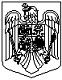                              AGENŢIA PENTRU FINANŢAREA INVESTIŢIILOR RURALE                             MINISTERUL AGRICULTURII ŞI DEZVOLTĂRII RURALE                             AGENŢIA PENTRU FINANŢAREA INVESTIŢIILOR RURALE                             MINISTERUL AGRICULTURII ŞI DEZVOLTĂRII RURALE                             AGENŢIA PENTRU FINANŢAREA INVESTIŢIILOR RURALEAnexa A1Iunie 2023Anexa A1Iunie 2023Deviz financiarCapitolul 3 - Cheltuieli pentru proiectare şi asistenţa tehnică - EURODeviz financiarCapitolul 3 - Cheltuieli pentru proiectare şi asistenţa tehnică - EURODeviz financiarCapitolul 3 - Cheltuieli pentru proiectare şi asistenţa tehnică - EURODeviz financiarCapitolul 3 - Cheltuieli pentru proiectare şi asistenţa tehnică - EURODeviz financiarCapitolul 3 - Cheltuieli pentru proiectare şi asistenţa tehnică - EURONr. crt.SpecificatieValoare eligibilaValoare eligibilaValoare neeligibila3.1Cheltuieli pentru studii - total din care:3.1.1 Studii de teren: studii geotehnice, geologice, hidrologice, hidrogeotehnice, fotogrammetrice, topografica şi de stabilitate ale terenului pe care se amplasează obiectivul de investiţie3.1.2 Raport privind impactul asupra mediului3.1.3 Studii de specialitate necesare în funcţie de specificul investiţiei3.2Documentaţii-suport şi cheltuieli pentru obţinerea de avize, acorduri şi autorizaţii1. obţinerea/prelungirea valabilităţii ceritificatului de urbanism2. obţinerea/prelungirea valabilităţii autorizaţiei de construire/desfiinţare3. obţinerea avizelor şi acordurilor pentru racorduri şi branşamente la reţele publice de alimentare cu apă, canalizare, alimentare cu gaze, alimentare cu agent termic, energie electrică, telefonie4. obţinerea certificatului de nomenclatură stradală şi adresă5. întocmirea documentaţiei, obţinerea numărului cadastral provizoriu şi înregistrarea terenului în cartea funciară6. obţinerea actului administrativ al autorităţii competente pentru protecţia mediului7. obţinerea avizului de protecţie civilă8. avizul de specialitate în cazul obiectivelor de patrimoniu9. alte avize, acorduri şi autorizaţii3.3Cheltuieli pentru expertizarea tehnică a construcţiilor existente, a structurilor şi/sau, după caz, a proiectelor tehnice, inclusiv întocmirea de către expertul tehnic a raportului de expertiză tehnică3.4Cheltuieli pentru certificarea performanţei energetice şi auditul energetic al clădirilor3.5Cheltuieli pentru proiectare3.5.1 Temă de proiectare3.5.2 Studiu de prefezabilitate3.5.3 Studiu de fezabilitate/documentaţie de avizare a lucrărilor de intervenţii şi deviz genera3.5.4 Documentaţiile tehnice necesare în vederea obţinerii avizelor/acordurilor/autorizaţiilor3.5.5 Verificarea tehnică de calitate a proiectului tehnic şi a detaliilor de execuţie3.5.6 Proiect tehnic şi detalii de execuţie3.6Cheltuieli aferente organizării şi derulării procedurilor de achiziţii publice1. Cheltuieli aferente întocmirii documentaţiei de atribuire şi multiplicării acesteia (exclusiv cele cumpărate de ofertanţi)2. Cheltuieli cu onorariile, transportul, cazarea şi diurna membrilor desemnaţi în comisiile de evaluare3. Anunţuri de intenţie, de participare şi de atribuire a contractelor, corespondenţă prin poştă, fax, poştă electronică în legătură cu procedurile de achiziţie publică4. Cheltuieli aferente organizării şi derulării procedurilor de achiziţii publice3.7Cheltuieli pentru consultanţă3.7.1 Managementul de proiect pentru obiectivul de investiţii3.7.2 Auditul financiar3.8Cheltuieli pentru asistenţă tehnică3.8.1. Asistenţă tehnică din partea proiectantului1.1. pe perioada de execuţie a lucrărilor1.2. pentru participarea proiectantului la fazele incluse în programul de control al lucrărilor de execuţie, avizat de către Inspectoratul de Stat în Construcţii3.8.2 Dirigenţie de şantier, asigurată de personal tehnic de specialitate, autorizatTOTAL DEVIZ CAPITOLUL 3TOTAL DEVIZ CAPITOLUL 3Valoare TVA aferentă cheltuielilor eligibile şi neeligibileValoare TVA aferentă cheltuielilor eligibile şi neeligibileTOTAL DEVIZ CAPITOLUL 3 (inclusiv TVA)TOTAL DEVIZ CAPITOLUL 3 (inclusiv TVA)                             MINISTERUL AGRICULTURII ŞI DEZVOLTĂRII RURALE                             AGENŢIA PENTRU FINANŢAREA INVESTIŢIILOR RURALE                             MINISTERUL AGRICULTURII ŞI DEZVOLTĂRII RURALE                             AGENŢIA PENTRU FINANŢAREA INVESTIŢIILOR RURALE                             MINISTERUL AGRICULTURII ŞI DEZVOLTĂRII RURALE                             AGENŢIA PENTRU FINANŢAREA INVESTIŢIILOR RURALEAnexa A2Iunie 2023Anexa A2Iunie 2023Deviz financiarCapitolul 2 - Cheltuieli pentru asigurarea utilităţilor necesare obiectivului - EURODeviz financiarCapitolul 2 - Cheltuieli pentru asigurarea utilităţilor necesare obiectivului - EURODeviz financiarCapitolul 2 - Cheltuieli pentru asigurarea utilităţilor necesare obiectivului - EURODeviz financiarCapitolul 2 - Cheltuieli pentru asigurarea utilităţilor necesare obiectivului - EURODeviz financiarCapitolul 2 - Cheltuieli pentru asigurarea utilităţilor necesare obiectivului - EURONr. crt.SpecificatieValoare eligibilaValoare eligibilaValoare neeligibila1Alimentare cu apă2Canalizare3Alimentare cu gaze naturale4Alimentare cu agent termic5Alimentare cu energie electrică6Telecomunicaţii (telefonie, radio-tv,etc)7Drumuri de acces8Căi ferate industriale9Alte utilităţiTOTAL DEVIZ CAPITOLUL 2Valoare TVA aferentă cheltuielilor eligibile şi neeligibileTOTAL DEVIZ CAPITOLUL 2 (inclusiv TVA)Deviz financiarCapitolul 5 - Alte cheltuieli - EURODeviz financiarCapitolul 5 - Alte cheltuieli - EURODeviz financiarCapitolul 5 - Alte cheltuieli - EURODeviz financiarCapitolul 5 - Alte cheltuieli - EURODeviz financiarCapitolul 5 - Alte cheltuieli - EURONr. crt.SpecificatieValoare eligibilaValoare eligibilaValoare neeligibila5.1Organizare de şantier5.1.1 Lucrări de construcţii şi instalaţii aferente organizării deşantier5.1.2 Cheltuieli conexe organizării şantierului5.2Comisioane, cote, taxe, costul creditului5.2.1. Comisioanele şi dobânzile aferente creditului bănciifinanţatoare5.2.2. Cota aferentă ISC pentru controlul calităţii lucrărilor deconstrucţi5.2.3. Cota aferentă ISC pentru controlul statului înamenajarea teritoriului, urbanism şi pentru autorizarea lucrărilorde construcţii5.2.4. Cota aferentă Casei Sociale a Constructorilor - CSC5.2.5. Taxe pentru acorduri, avize conforme şi autorizaţia deconstruire/desfiinţare5.3Cheltuieli diverse si neprevazute5.4Cheltuieli pentru informare şi publicitateTOTAL DEVIZ CAPITOLUL 5TOTAL DEVIZ CAPITOLUL 5Valoare TVA aferentă cheltuielilor eligibile şi neeligibileValoare TVA aferentă cheltuielilor eligibile şi neeligibileTOTAL DEVIZ CAPITOLUL 5 (inclusiv TVA)TOTAL DEVIZ CAPITOLUL 5 (inclusiv TVA)                             MINISTERUL AGRICULTURII ŞI DEZVOLTĂRII RURALE                             AGENŢIA PENTRU FINANŢAREA INVESTIŢIILOR RURALE                             MINISTERUL AGRICULTURII ŞI DEZVOLTĂRII RURALE                             AGENŢIA PENTRU FINANŢAREA INVESTIŢIILOR RURALE                             MINISTERUL AGRICULTURII ŞI DEZVOLTĂRII RURALE                             AGENŢIA PENTRU FINANŢAREA INVESTIŢIILOR RURALEAnexa A3Iunie 2023Anexa A3Iunie 2023Deviz financiarCapitolul 4 - Cheltuieli pentru investiţia de bază - EURODeviz financiarCapitolul 4 - Cheltuieli pentru investiţia de bază - EURODeviz financiarCapitolul 4 - Cheltuieli pentru investiţia de bază - EURODeviz financiarCapitolul 4 - Cheltuieli pentru investiţia de bază - EURODeviz financiarCapitolul 4 - Cheltuieli pentru investiţia de bază - EURONr. crt.DenumireValoarea pe categorii de lucrări, fară TVA - EUROValoarea pe categorii de lucrări, fară TVA - EUROValoarea pe categorii de lucrări, fară TVA - EUROI - LUCRĂRI DE CONSTRUCŢII ŞI INSTALAŢIIValoare eligibilaValoare eligibilaValoare neeligibila4.1Construcţii şi instalaţii4.1.1 Terasamente, sistematizare pe verticală şi amenajăriexterioare4.1.2 Rezistenţă4.1.3 Arhitectură4.1.4 InstalaţiiTOTAL I (fara TVA)II - MONTAJ4.2Montaj utilaje, echipamente tehnologice şi funcţionaleTOTAL II ( fără TVA)III - PROCURARE4.3Utilaje, echipamente tehnologice şi funcţionale care necesitămontaj4.4Utilaje, echipamente tehnologice şi funcţionale care nu necesităMontaj si echipamente de transport4.5Dotari4.6Active necorporaleTOTAL III ( fără TVA)TOTAL ( TOTAL I + TOTAL II +TOTAL III) fără TVATVA aferent cheltuielilor eligibile şi neeligibileTOTAL DEVIZ PE OBIECT (inclusiv TVA)Situaţia achiziţiilor publice efectuate până la depunerea Cererii de finanţare cu respectarea condiţiilor de eligibilitate a cheltuielilor prevăzute în fişa măsurii 7Situaţia achiziţiilor publice efectuate până la depunerea Cererii de finanţare cu respectarea condiţiilor de eligibilitate a cheltuielilor prevăzute în fişa măsurii 7Situaţia achiziţiilor publice efectuate până la depunerea Cererii de finanţare cu respectarea condiţiilor de eligibilitate a cheltuielilor prevăzute în fişa măsurii 7Situaţia achiziţiilor publice efectuate până la depunerea Cererii de finanţare cu respectarea condiţiilor de eligibilitate a cheltuielilor prevăzute în fişa măsurii 7Situaţia achiziţiilor publice efectuate până la depunerea Cererii de finanţare cu respectarea condiţiilor de eligibilitate a cheltuielilor prevăzute în fişa măsurii 7Situaţia achiziţiilor publice efectuate până la depunerea Cererii de finanţare cu respectarea condiţiilor de eligibilitate a cheltuielilor prevăzute în fişa măsurii 7Situaţia achiziţiilor publice efectuate până la depunerea Cererii de finanţare cu respectarea condiţiilor de eligibilitate a cheltuielilor prevăzute în fişa măsurii 7Nr. crt.Obiectul contractuluiValoarea reala (LEI)Procedura aplicataData inceperii procedurii (zz/ll/aaa)Data finalizarii (zz/ll/aaa)Stadiul procedurii1Servicii de consultanta2Elaborarea Studiului de Fezabilitate3Declar pe proprie raspundere ca informatiile din tabelul  de mai sus sunt corecte si ca la atribuirea contractelor de servicii mentionate au fost respectate prevederile legislatiei nationale in vigoare privind procedura de achizitie publicaDeclar pe proprie raspundere ca informatiile din tabelul  de mai sus sunt corecte si ca la atribuirea contractelor de servicii mentionate au fost respectate prevederile legislatiei nationale in vigoare privind procedura de achizitie publicaDeclar pe proprie raspundere ca informatiile din tabelul  de mai sus sunt corecte si ca la atribuirea contractelor de servicii mentionate au fost respectate prevederile legislatiei nationale in vigoare privind procedura de achizitie publicaDeclar pe proprie raspundere ca informatiile din tabelul  de mai sus sunt corecte si ca la atribuirea contractelor de servicii mentionate au fost respectate prevederile legislatiei nationale in vigoare privind procedura de achizitie publicaDeclar pe proprie raspundere ca informatiile din tabelul  de mai sus sunt corecte si ca la atribuirea contractelor de servicii mentionate au fost respectate prevederile legislatiei nationale in vigoare privind procedura de achizitie publicaDeclar pe proprie raspundere ca informatiile din tabelul  de mai sus sunt corecte si ca la atribuirea contractelor de servicii mentionate au fost respectate prevederile legislatiei nationale in vigoare privind procedura de achizitie publicaDeclar pe proprie raspundere ca informatiile din tabelul  de mai sus sunt corecte si ca la atribuirea contractelor de servicii mentionate au fost respectate prevederile legislatiei nationale in vigoare privind procedura de achizitie publicaReprezentant legal, Nume/PrenumeReprezentant legal, Nume/PrenumeReprezentant legal, Nume/PrenumeSemnatura si stampilaSemnatura si stampilaSemnatura si stampilaD. ALTE INFORMAŢIID. ALTE INFORMAŢIID. ALTE INFORMAŢIID. ALTE INFORMAŢIID. ALTE INFORMAŢIID. ALTE INFORMAŢIID. ALTE INFORMAŢIINumar luni de implementare:Numar luni de implementare:Numar luni de implementare:Numar luni de implementare:Numar luni de implementare:Numar luni de implementare:Numar luni de implementare:E. LISTA DOCUMENTELOR ANEXATE PROIECTELOR AFERENTE MĂSURIIE. LISTA DOCUMENTELOR ANEXATE PROIECTELOR AFERENTE MĂSURIIE. LISTA DOCUMENTELOR ANEXATE PROIECTELOR AFERENTE MĂSURIIE. LISTA DOCUMENTELOR ANEXATE PROIECTELOR AFERENTE MĂSURIIE. LISTA DOCUMENTELOR ANEXATE PROIECTELOR AFERENTE MĂSURIIE. LISTA DOCUMENTELOR ANEXATE PROIECTELOR AFERENTE MĂSURIIE. LISTA DOCUMENTELOR ANEXATE PROIECTELOR AFERENTE MĂSURIIDocumentele se vor anexa cererii de finanțare în ordinea de mai josDocumentele se vor anexa cererii de finanțare în ordinea de mai josDocumentele se vor anexa cererii de finanțare în ordinea de mai josDocumentele se vor anexa cererii de finanțare în ordinea de mai josDocumentele se vor anexa cererii de finanțare în ordinea de mai josDocumentele se vor anexa cererii de finanțare în ordinea de mai josDocumentele se vor anexa cererii de finanțare în ordinea de mai josNr.Lista documenteObligatoriu pentru toate proiecteleObligatoriu, daca proiectul impunePAGINAde la – pana laObligatoriu, pentru toate proiecteleObligatoriu, daca proiectul impuneNr.Lista documente În etapa de DEPUNERE În etapa de DEPUNERE În etapa de DEPUNEREÎn etapa de CONTRACTAREÎn etapa de CONTRACTARE1Studiu de Fezabilitate/Documentaţie de Avizare pentru Lucrări de Intervenţii, întocmite, avizate și verificate în condițiile legii și însoțite de toate studiile, expertizele, avizele și acordurile specifice fiecărui tip de investiție, conform reglementărilor legale în vigoare.Optional, pentru investitii fara lucrari C+M, se poate utiliza Memoriul Justificativ. 2Certificat de Urbanism, completat și eliberat conform reglementărilor legale în vigoare și aflate în termenul de valabilitate la data depunerii cererii de finanțare3Pentru comune si ADI3.1 Inventarul bunurilor ce aparţin domeniului public al comunei/comunelor, întocmit conform legislaţiei în vigoare privind proprietatea publică şi regimul juridic al acesteia, atestat prin Hotărâre a Guvernului şi publicat în Monitorul Oficial al Românieişi33.2 Hotărârea Consiliului Local privind aprobarea modificărilor şi / sau completărilor la inventar în sensul includerii în domeniul public sau detalierii poziției globale existente sau clasificării unor drumuri neclasificate, cu respectarea prevederilor OUG nr. 57/2019 privind Codul Administrativ, adică să fi fost supusă controlului de legalitate al Prefectului, în condiţiile legiişi/sau33.3 Avizul administratorului terenului aparţinând domeniului public, altul decat cel administrat de primarie (dacă este cazul)3Pentru ONG - uri3.4 Documente doveditoare de către ONG-uri privind dreptul de proprietate /administrare pe o perioadă de 10 ani, asupra bunurilor imobile la care se vor efectua lucrări, conform cererii de finanţare;4Document care să ateste ca solicitantul a depus documentaţia la ANPM:4.1 Clasarea notificariiSau44.2 Decizia etapei de încadrare, ca document final (prin care se precizează că proiectul nu se supune evaluării impactului asupra mediului şi nici evaluării adecvate)sau44.3 Acord de mediu în cazul în care se impune evaluarea impactului preconizat asupra mediuluisau44.4 Acord de mediu în cazul evaluării impactului asupra mediului și de evaluare adecvată (dacă este cazul)44.5 Aviz Natura 2000 pentru proiectele care  impun doar evaluare adecvată.5Avizul de conformitate al Operatorului Regional6Hotărârea Consiliului Local / Hotaririle Consiliului Local în cazul ADI/Hotararea Adunarii Generala în cazul ONG pentru implementarea proiectului, cu referire la următoarelor puncte (obligatorii):• necesitatea, oportunitatea și potenţialul economic al investiţiei;• lucrările vor fi prevăzute în bugetul/bugetele local/e pentru perioada de realizare a investiţiei;• angajamentul de a suporta cheltuielile de mentenanta a investiţiei pe o perioadă de minimum 5 ani de la data efectuării ultimei plăţi;• numărul de locuitori deserviţi de proiect / utilizatori direcţi (pentru grădiniţe, licee / şcoli profesionale, structuri tip „after-school”, creşe);• caracteristici tehnice (lungimi, arii, volume, capacităţi etc.);• agenţii economici deserviţi direct de investiţie (dacă este cazul, număr și denumire);• nominalizarea reprezentantului legal al comunei/ADI/ONG pentru relaţia cu AFIR în derularea proiectului.• angajamentul de asigurare a cofinantarii, daca este cazul.77.1 Certificatul de înregistrare fiscală77.2 Încheiere privind înscrierea în Registrul Asociațiilor și Fundațiilor, rămasă definitivă / Certificat de înregistrare în Registrul Asociațiilor și Fundațiilor77.3 Actul de înfiinţare şi statutul ADI/ONG8Certificate care să ateste lipsa datoriilor fiscale restante și graficul de reeșalonare a datoriilor către bugetul consolidat (daca este cazul).9Certificatul de cazier judiciar10Document emis de bancă/trezorerie care să conțină datele de identificare ale băncii /trezoreriei și ale contului aferent proiectului pentru care se solicită finanțare din PNDR (denumirea, adresa băncii / trezoreriei, codul IBAN al contului în care se derulează operațiunile cu AFIR).1111.1 Notificare privind conformitatea proiectului cu condiţiile de igienă şi sănătate publicăSau1111.2 Notificare că investiţia nu face obiectul evaluării condiţiilor de igienă şi sănătate publică, dacă este cazul.12Lista agentilor economici deserviţi de proiect, care va conţine denumirea, adresa, activitatea desfăşurată, codul proiectului cu finanțare europeană și valoarea totală a investiției, pentru fiecare investiție accesibilizată şi a institutiilor de sociale și de interes public deservite direct de proiect.13Raport asupra utilizării programelor de finanţare nerambursabilă întocmit de solicitant (va cuprinde amplasamentul, obiective, tip de investiție, lista cheltuielilor eligibile, costurile și stadiul proiectului, perioada derulării contractului), pentru solicitantii care au mai beneficiat de finanțare nerambursabilă începând cu anul 2007, pentru aceleași tipuri de investiții.1414.1. Autorizaţia de funcţionare pentru infrastructura de apă uzată în cazul proiectelor care vizează înfiintarea, extinderea sau modernizarea infrastructurii de apă:sau1414.2 Autorizatia de functionare a infrastructurii existente de apa/apa uzata în cazul extinderii infrastructurii apă /apă uzată.1414.3 Programul de măsuri dispus de autoritățile competente în domeniul gospodăririi apelor, sănătate publică, mediu în vederea îndeplinirii normelor de calitate stabilite de legislația în vigoare privind calitatea apei/ apei epurate în cazul în care autorizaţia de exploatare este suspendată. sau1414.4 Procesul verbal de recepţie la terminarea lucrărilor si Documentele care atestă că beneficiarul a solicitat organelor competente în domeniu emiterea autorizaţiilor de funcţionare (daca este cazul)15Notificare, care sa certifice conformitatea proiectului cu legislatia în vigoare pentru domeniul sanitar veterinar și ca prin realizarea investiției în conformitate cu proiectul verificat de DSVSA județeană,  construcția va fi în concordanță cu legislația în vigoare pentru domeniul sanitar veterinar și pentru siguranța alimentelor, dacă este cazul16Extrasul din strategie, care confirma daca investiția este în corelare cu orice strategie de dezvoltare națională / regional / județeană / locală aprobată, corespunzătoare domeniului de investiții precum și copia hotărârii de aprobare a strategiei.17Proiectul tehnic va respecta prevederile legale în vigoare privind conţinutului-cadru al documentaţiei tehnico-economice aferente investiţiilor publice, precum şi a structurii şi metodologiei de elaborare a devizului general pentru obiective de investiţii şi lucrări de intervenţii.18Adresa emisa de GAL privind incadrarea proiectului in obiectivele SDL Podu Inalt 2014 – 2020.19Declaratie de raportare catre GAL (Anexa 9)20Declaratie pe proprie raspundere privind aspecte referitoare la eligibilitate (Anexa 8)21Copia Documentului de identitate al reprezentantului legal al solicitantului.22Dovada achitarii integrale a datoriei față de AFIR, inclusiv dobânzile și majorările de întârziere, dacă este cazul23Avizul de amplasament sau Aviz de racordare eliberat de sucursale ale ANRE, privind investitii asupra retelei de joasa tensiune sau asupra retelei publice de iluminat, daca este cazul.24Declaratie privind prelucrarea datelor cu caracter personal (Anexa 11)25Alte documente justificative (Se vor specifica dupa caz)25.125.225.3F. DECLARAŢIE PE PROPRIA RĂSPUNDERE A SOLICITANTULUIPrin această declaraţie, solicitantul:care solicită asistență financiară nerambursabilă prin programul FEADR pentru proiectul intitulatprin reprezentant legalcunoscând prevederile legii penale cu privire la falsul în declarații:Declar că proiectul propus asistenței financiare nerambursabile FEADR nu beneficiază de altă finanțare din programe de finanțare nerambursabilă.De asemenea mă angajez ca în cazul în care proiectul va fi selectat pentru finanțare FEADR, nu voi depune acest proiect la nici un alt program de finanțare nerambursabilă la care proiectul poate fi în întregime sau parțial eligibil pentru asistență.Declar că îndeplinesc condițiile de eligibilitate prevăzute în fișa măsurii și Ghidul Solicitantului și mă angajez să le respect pe perioada de valabilitate a contractului de finanțare și monitorizare a investiției, inclusiv criteriile de selecție pentru care proiectul a fost punctat.Declar că toate informațiile din prezenta cerere de finanțare și din documentele anexate sunt corecte și mă angajez să respect condițiile cerute în reglementările referitoare la prezentul program și pe cele legate de proiectul anexat și să furnizez periodic, la cerere, documentele justificative necesareDeclar pe propria răspundere că orice modificări aduse dreptului de proprietate sau de folosință vor fi notificate AFIR în termen de trei zile de la data producerii lor.Declar că eu și organizația mea (UAT sau ONG) nu ne aflăm într-unul din următoarele cazuri:Acuzat din cauza unei greșeli privind conduita profesională având ca soluție finală res judicata (împotriva căreia nici un apel nu este posibil) Vinovat de grave deficiențe de conduită profesională dovedite prin orice mijloace pe care Agenția le poate justifica. Vinovat de faptul că nu am prezentat informaţiile cerute de autoritatea contractantă ca o condiţie de participare la licitaţie sau contractareÎncălcarea prevederilor contractuale prin care nu mi-am îndeplinit obligațiile contractuale în legătură cu un alt contract cuAgenția sau alte contracte finanțate din fonduri comunitare.Încercarea de a obține informații confidențiale sau de influențare a Agenției în timpul procesului de evaluare a proiectului și nu voi face presiuni la adresa evaluatorului.  Declar că organizația pe care o reprezint ARE datorii către instituții de credit și/sau instituții financiare nebancare. În acest sens, atașez Graficul de rambursare a datoriilor și document de la bancă pentru certificarea respectării graficului de rambursare.  Declar că organizația pe care o reprezint NU are datorii către instituții de credit şi/sau instituții financiare nebancare.Declar pe propria răspundere ca în cazul în care nu respect oricare din punctele prevăzute în această declarație proiectul să devină neeligibil în baza criteriului "Eligibilitatea solicitantului" sau contractul să fie reziliat.Declar pe propria răspundere că: Nu sunt înregistrat în scopuri TVA și că mă angajez să notific Agenției orice modificare a situatiei privind înregistrarea ca plătitor de TVA, în maximum 10 (zece) zile de la data înregistrării în scopuri TVA.  Sunt înregistrat în scopuri de TVA (se ataseaza certificat de înregistrare fiscală în scopuri de TVA).Declar pe propria răspundere că nu am înscrieri care privesc sancțiuni economico-financiare în cazierul judiciar pe care mă oblig să îl depun la încheierea contractului de finanțare.Declar pe propria raspundere că nu am fapte înscrise în cazierul fiscal.Declar pe propria răspundere că toate cheltuielile neeligibile vor fi suportate de solicitant și că acestea vor fi realizate până la finalizarea proiectului.Ma angajez ca in termenul precizat in Ghidul Solicitantului, de la data primirii "Notificarii benficiarului privind selectarea cererii de finantare si semnarea contractului de finantare", sa asigur si sa prezint documentele obligatorii mentionate in Ghidul solicitantului pentru contractarea proiectului.Declar pe proprie raspundere ca voi achita integral datoria fata de AFIR, inclusiv dobanzile si majorarile de intarziere pana la semnarea contractului de finantare (pentru solicitantii inregistrati in registrul debitorilor AFIR atat pentru programul SAPARD cat si pentru FEADR).Declar pe propria răspundere ca nu sunt în insolventă sau incapacitate de plată.Declar pe propria răspundere că în conformitate cu termenul menţionat în notificarea AFIR privind selecţia cererii de finanţare, voi obţine şi depune, înainte de semnarea contractului de finanţare, documentul emis de ANPM menţionat în secţiunea E punctul 4 a cererii de finanţare.Accept publicarea pe site-ul AFIR a datelor mele, cu respectarea legislaţiei naţionale şi europene privind transparenţa.Semnatura reprezentant legal si stampila                                                                 DataAnexa INDICATORI DE MONITORIZAREMasura 7 - Încurajarea investiţiilor pentru reînnoirea satelorAnexa INDICATORI DE MONITORIZAREMasura 7 - Încurajarea investiţiilor pentru reînnoirea satelorAnexa INDICATORI DE MONITORIZAREMasura 7 - Încurajarea investiţiilor pentru reînnoirea satelor1. Tipul de sprijinInvestitii in infrastructura rutieră1. Tipul de sprijinInvestitii in infrastructură de apă/apă uzată1. Tipul de sprijinInvestitii in infrastructura educațională/socială1. Tipul de sprijinInvestiții în infrastructura pentru energia din surse regenerabile1. Tipul de sprijinInvestiții în crearea, îmbunătățirea sau extinderea serviciilor locale de bază1. Tipul de sprijinÎnfiintarea, modernizarea infrastructurii de agrement 1. Tipul de sprijinStudii asociate cu întreținerea, refacerea și modernizarea patrimoniului cultural și natural al satelor1. Tipul de sprijinInvestiții orientate spre transferul activităților și transformarea clădirilor2. Număr KM de drumNou construitiModernizati3. Număr KM de conducte de alimentare cu apăNoi lucrari3. Număr KM de conducte de alimentare cu apăExtindere si/sau modernizare4. Număr KM de conducte de canalizareNoi lucrari4. Număr KM de conducte de canalizareExtindere si/sau modernizare5. Populaţie netă care beneficiaza de servicii/infrastructuri imbunatatite5. Populaţie netă care beneficiaza de servicii/infrastructuri imbunatatite6. Contribuie la Masura 1 din SDL – “Informatia – Cheia succesului”?6. Contribuie la Masura 1 din SDL – “Informatia – Cheia succesului”? DA                                   NU             7. Valoarea ajutorului public nerambursabil (euro)7. Valoarea ajutorului public nerambursabil (euro)Factori de riscFactori de riscFactori de riscFactori de riscFactori de riscFactori de riscFactori de riscFactori de riscI1. Valoarea sprijinului public nerambursabil (EURO)I1. Valoarea sprijinului public nerambursabil (EURO)I1. Valoarea sprijinului public nerambursabil (EURO)Punctaj obţinutPunctaj obţinutPunctaj obţinut150.000 > 200.000150.000 > 200.000150.000 > 200.00044450.000 > 150.00050.000 > 150.00050.000 > 150.0003335.000 > 50.0005.000 > 50.0005.000 > 50.000111I2. Complexitatea investitieiI2. Complexitatea investitieiI2. Complexitatea investitieiSolicitanți PubliciPunctaj obtinutPunctaj obtinutSolicitanti privatiSolicitanti privatiPunctaj obtinutPunctaj obtinutPunctaj obtinutInvestiție nouă3Investiție nouăInvestiție nouă5Modernizări cu C+M2Modernizări cu C+MModernizări cu C+M4I3. Riscul proiectului d.p.d.v. al raportului procentual între Cheltuielile suportate de solicitant și Valoarea ajutorului nerambursabil% = (Total valoare proiect (fara TVA) / Valoarea ajutorului nerambursabil solicitat) x 100I3. Riscul proiectului d.p.d.v. al raportului procentual între Cheltuielile suportate de solicitant și Valoarea ajutorului nerambursabil% = (Total valoare proiect (fara TVA) / Valoarea ajutorului nerambursabil solicitat) x 100I3. Riscul proiectului d.p.d.v. al raportului procentual între Cheltuielile suportate de solicitant și Valoarea ajutorului nerambursabil% = (Total valoare proiect (fara TVA) / Valoarea ajutorului nerambursabil solicitat) x 100I3. Riscul proiectului d.p.d.v. al raportului procentual între Cheltuielile suportate de solicitant și Valoarea ajutorului nerambursabil% = (Total valoare proiect (fara TVA) / Valoarea ajutorului nerambursabil solicitat) x 100Punctaj obţinutPunctaj obţinut> 110%> 110%> 110%> 110%55între 101 si 110%între 101 si 110%între 101 si 110%între 101 si 110%33= 100%= 100%= 100%= 100%11I4. Capacitatea solicitantului de a manageria proiectul, experiența în implementarea proiectelor finanțate din fonduri comunitareI4. Capacitatea solicitantului de a manageria proiectul, experiența în implementarea proiectelor finanțate din fonduri comunitareI4. Capacitatea solicitantului de a manageria proiectul, experiența în implementarea proiectelor finanțate din fonduri comunitareI4. Capacitatea solicitantului de a manageria proiectul, experiența în implementarea proiectelor finanțate din fonduri comunitarePunctaj obţinutPunctaj obţinutSolicitant care nu a implementat un alt proiect SAPARD/FEADR, comunitar sau nu a obținut asistență financiară nerambursabilă din partea altui instrument financiar.Solicitant care nu a implementat un alt proiect SAPARD/FEADR, comunitar sau nu a obținut asistență financiară nerambursabilă din partea altui instrument financiar.Solicitant care nu a implementat un alt proiect SAPARD/FEADR, comunitar sau nu a obținut asistență financiară nerambursabilă din partea altui instrument financiar.Solicitant care nu a implementat un alt proiect SAPARD/FEADR, comunitar sau nu a obținut asistență financiară nerambursabilă din partea altui instrument financiar.55Solicitant care are experiența implementării și care a finalizat un proiect SAPARD/FEADR, comunitar sau obținut asistență financiară nerambursabilă din partea altui instrument financiarSolicitant care are experiența implementării și care a finalizat un proiect SAPARD/FEADR, comunitar sau obținut asistență financiară nerambursabilă din partea altui instrument financiarSolicitant care are experiența implementării și care a finalizat un proiect SAPARD/FEADR, comunitar sau obținut asistență financiară nerambursabilă din partea altui instrument financiarSolicitant care are experiența implementării și care a finalizat un proiect SAPARD/FEADR, comunitar sau obținut asistență financiară nerambursabilă din partea altui instrument financiar33Solicitant care are experiența implementării și care a finalizat un proiect SAPARD/FEADR și un alt proiect comunitar sau obținut din asistența financiară nerambursabilă din partea altui instrument financiarSolicitant care are experiența implementării și care a finalizat un proiect SAPARD/FEADR și un alt proiect comunitar sau obținut din asistența financiară nerambursabilă din partea altui instrument financiarSolicitant care are experiența implementării și care a finalizat un proiect SAPARD/FEADR și un alt proiect comunitar sau obținut din asistența financiară nerambursabilă din partea altui instrument financiarSolicitant care are experiența implementării și care a finalizat un proiect SAPARD/FEADR și un alt proiect comunitar sau obținut din asistența financiară nerambursabilă din partea altui instrument financiar11	TOTAL		TOTAL		TOTAL		TOTAL	= (I1 + I2 + I3 + I4)/ 4= (I1 + I2 + I3 + I4)/ 4Pentru selectarea proiectelor ce vor fi verificate prin sondaj, se va determina riscul fiecărui proiect folosind cei 4 factori de risc (I1, I2, I3 și I4 ).Factorii de risc sunt adaptați conform specificului Sub-Măsurii 7.2 din PNDR 2014-2020.Pentru fiecare proiect se va determina punctajul fiecărui factor de risc pe o scară de la 1 la 5.Pentru selectarea proiectelor ce vor fi verificate prin sondaj, se va determina riscul fiecărui proiect folosind cei 4 factori de risc (I1, I2, I3 și I4 ).Factorii de risc sunt adaptați conform specificului Sub-Măsurii 7.2 din PNDR 2014-2020.Pentru fiecare proiect se va determina punctajul fiecărui factor de risc pe o scară de la 1 la 5.Pentru selectarea proiectelor ce vor fi verificate prin sondaj, se va determina riscul fiecărui proiect folosind cei 4 factori de risc (I1, I2, I3 și I4 ).Factorii de risc sunt adaptați conform specificului Sub-Măsurii 7.2 din PNDR 2014-2020.Pentru fiecare proiect se va determina punctajul fiecărui factor de risc pe o scară de la 1 la 5.Pentru selectarea proiectelor ce vor fi verificate prin sondaj, se va determina riscul fiecărui proiect folosind cei 4 factori de risc (I1, I2, I3 și I4 ).Factorii de risc sunt adaptați conform specificului Sub-Măsurii 7.2 din PNDR 2014-2020.Pentru fiecare proiect se va determina punctajul fiecărui factor de risc pe o scară de la 1 la 5.Pentru selectarea proiectelor ce vor fi verificate prin sondaj, se va determina riscul fiecărui proiect folosind cei 4 factori de risc (I1, I2, I3 și I4 ).Factorii de risc sunt adaptați conform specificului Sub-Măsurii 7.2 din PNDR 2014-2020.Pentru fiecare proiect se va determina punctajul fiecărui factor de risc pe o scară de la 1 la 5.Pentru selectarea proiectelor ce vor fi verificate prin sondaj, se va determina riscul fiecărui proiect folosind cei 4 factori de risc (I1, I2, I3 și I4 ).Factorii de risc sunt adaptați conform specificului Sub-Măsurii 7.2 din PNDR 2014-2020.Pentru fiecare proiect se va determina punctajul fiecărui factor de risc pe o scară de la 1 la 5.Pentru selectarea proiectelor ce vor fi verificate prin sondaj, se va determina riscul fiecărui proiect folosind cei 4 factori de risc (I1, I2, I3 și I4 ).Factorii de risc sunt adaptați conform specificului Sub-Măsurii 7.2 din PNDR 2014-2020.Pentru fiecare proiect se va determina punctajul fiecărui factor de risc pe o scară de la 1 la 5.Pentru selectarea proiectelor ce vor fi verificate prin sondaj, se va determina riscul fiecărui proiect folosind cei 4 factori de risc (I1, I2, I3 și I4 ).Factorii de risc sunt adaptați conform specificului Sub-Măsurii 7.2 din PNDR 2014-2020.Pentru fiecare proiect se va determina punctajul fiecărui factor de risc pe o scară de la 1 la 5.Denumire solicitantCategorie SolicitantSediul / AdresaŢara / JudetulOraşulComunaSatStr., nr., bl., et.,ap.Cod postalNumăr de telefon / FaxE-mailNumăr de înregistrare în registrul comerțului/Registrul asociațiilor și fundațiilorCUI / CIFCod CAEN pentru activitatea principalăCod CAEN pentru activitatea secundară pentru care se solicită înregistrarea în Registrul unic de identificareCod IBANdeschis la BancaSucursala / AgențiePrin reprezentant legal, doamna / domnulcu CNP